Информационное письмо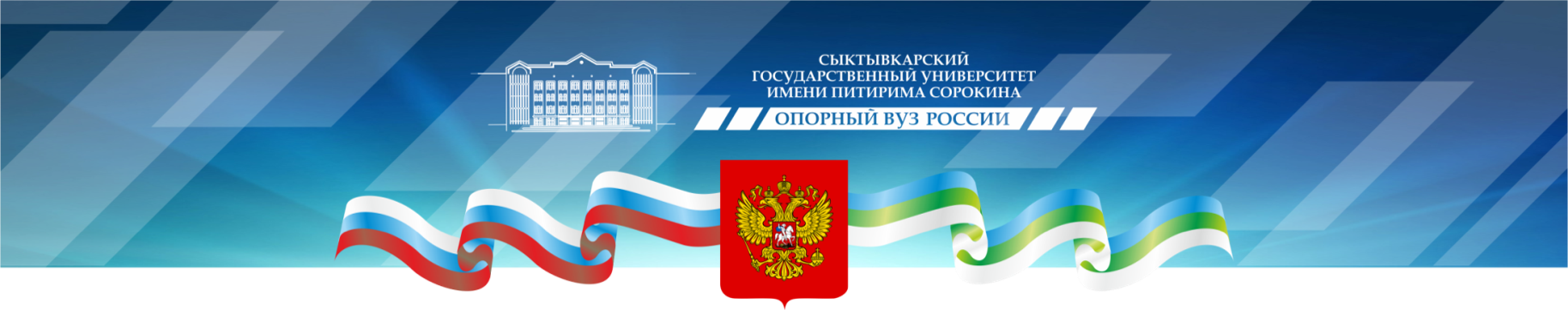 Минобрнауки России Федеральное государственное бюджетное образовательное учреждение высшего образования «Сыктывкарский государственный университет имени Питирима Сорокина»(ФГБОУ ВО «СГУ им. Питирима Сорокина»)Институт иностранных языковУважаемые коллеги!Приглашаем Вас принять участие ВО ВСЕРОССИЙСКОЙ НАУЧНО-ПРАКТИЧЕСКОЙ КОНФЕРЕНЦИИ(С МЕЖДУНАРОДНЫМ УЧАСТИЕМ) ПАМЯТИ ПРОФЕССОРА Б.П. ГОДУНОВА«ПРОБЛЕМЫ МОДЕРНИЗАЦИИ ЯЗЫКОВОГО ОБРАЗОВАНИЯ. ИНОСТРАННЫЕ ЯЗЫКИ»Конференция состоится 15-17 мая 2019 г.на базе ФГБОУ ВО «СГУ имени Питирима Сорокина», г. СыктывкарК участию в Конференции приглашаются представители системы управления образованием, руководители образовательных организаций, преподаватели, аспиранты, студенты и магистранты вузов, директора, учителя школ и колледжей.В программе работы Конференции запланированы пленарное и секционные заседания, мастер-классы российских и иностранных специалистов, стендовые доклады.Рабочие языки – русский, английский, немецкий, французский.Формы участия в Конференции: очное (выступление + публикация) и заочное (публикация – только для иногородних участников).Командирование осуществляется за счет отправляющей организации.По отдельным запросам зарегистрированных участников Конференции им могут быть высланы официальные приглашения на указанную в заявке электронную почту не позднее 30 апреля 2019 г.Место проведения: Российская Федерация, Республика Коми, г. Сыктывкар, СГУ им. Питирима Сорокина, институт иностранных языков, ул. Старовского, 55 (учебный корпус №2).Направления работы Конференции:Проблемы модернизации общего начального, среднего и высшего образования в современных условиях в предметной области «Иностранный язык»Современные подходы в лингвистике и их практическое воплощение в обучении иностранным языкамИнновационные технологии языкового образовательного процесса и их практическая реализацияПортрет современного учителя иностранного языка: воспитание, обучение, развитиеКомпетентностный подход в педагогическом образовании на современном этапе: профессиональные стандарты, ФГОС ООО и ФГОС ВОСистема непрерывного педагогического образования: модели и механизмы реализацииПедагогический бакалавриат: современные технологии в подготовке учителя иностранного языкаЯзыковое педагогическое образование в глобальном информационном пространствеМежкультурная коммуникация в обучении иностранным языкамПо окончании Конференции участникам будут выданы сертификаты.Оргкомитет КонференцииСпикер:Вернер Бигелль – профессор Арктического университета (г. Альта, Норвегия)Председатель оргкомитета: Барышникова Юлия Юрьевна – к. филол. н., доцент, директор института иностранных языков ФГБОУ ВО «Сыктывкарский государственный университет имени Питирима Сорокина»Члены оргкомитета:Гурленов Владимир Михайлович – к. пед. н., доцент кафедры немецкого и французского языков института иностранных языков ФГБОУ ВО «Сыктывкарский государственный университет имени Питирима Сорокина» Трофимова Юлия Ивановна – к. пед. н., доцент, заведующий кафедрой английского языка института иностранных языков ФГБОУ ВО «Сыктывкарский государственный университет имени Питирима Сорокина» Чупрова Наталия Владимировна – старший преподаватель кафедры английского языка института иностранных языков ФГБОУ ВО «Сыктывкарский государственный университет имени Питирима Сорокина» Дубро Юрий Станиславович – старший преподаватель кафедры английского языка, заместитель директора по учебной работе института иностранных языков ФГБОУ ВО «Сыктывкарский государственный университет имени Питирима Сорокина»Холопова Лариса Генриховна – старший преподаватель кафедры немецкого и французского языков, заместитель директора по воспитательной работе института иностранных языков ФГБОУ ВО «Сыктывкарский государственный университет имени Питирима Сорокина»Секретарь:Дубро Юрий СтаниславовичДля участия в конференции необходимо зарегистрироваться и прикрепить статью по ссылке https://www.syktsu.ru/anketa/language_education_problems/ Материалы к публикации принимаются до 30 апреля 2019 г.Материалы Конференции будут опубликованы в сборнике научных статей в электронном виде. Сборник входит в Российский индекс научного цитирования (РИНЦ) www.elibrary.ru. Материалы для публикации проходят рецензирование и могут быть отклонены.Статьи принимаются на русском, английском, немецком, французском языках. Автор несет ответственность за содержание и корректность текста на иностранном языке. Статьи студентов (бакалавров и магистрантов) публикуются в соавторстве с научным руководителем.Сборник в электронном виде будет издан после проведения Конференции. Решение о включении вашего доклада в программу Конференции будет сообщено до 10 мая 2019г.Организационный взнос участника конференции составляет 300 рублей и включает организационные расходы и публикацию статьи объемом до 10 страниц. Стоимость проживания и питания не входит в организационный взнос. Электронный вариант сборника авторам будет выслан бесплатно.В назначении платежа указать: «КБК 00000000000000000130 Организационный взнос за участие в конференции «Всероссийской научно-практической конференции (с международным участием) памяти Б.П. Годунова «Проблемы модернизации языкового образования. Иностранные языки» За кого __________ (ФИО участника конференции)Контактная информацияАдрес: 167000, г. Сыктывкар, ул. Старовского, 55, ауд. 400аСГУ им. Питирима Сорокина, институт иностранных языковТел. 8(8212) 390-343E-mail: iiya@syktsu.ru Контактное лицо: Дубро Юрий СтаниславовичМы будем рады видеть вас в стенах СГУ им. Питирима Сорокина!Оргкомитет Конференции Требования к оформлению статьи:К публикации принимаются статьи объемом не менее 3 и не более 10 страниц текста. Статьи должны быть прикреплены по ссылке https://www.syktsu.ru/anketa/language_education_problems/ не позднее 30 апреля 2019 г.Все присланные статьи проверяются на плагиат, при помощи сервиса: www.antiplagiat.ru. Оригинальность текста должна составлять не менее 75% от объема статьи. Для набора текста, формул и таблиц необходимо использовать редактор Microsoft Word для Windows. Перед набором текста настройте указанные ниже параметры текстового редактора: поля по 2 см; шрифт Times New Roman, размер – 14; межстрочный интервал – одинарный; выравнивание по ширине; без переносов; абзацный отступ 1 см; ориентация листа – книжная. Все рисунки и таблицы, должны быть пронумерованы и снабжены названиями или подрисуночными подписями. Справочный аппарат статьи должен включать: 1) Авторство (В правом верхнем углу И.О. Фамилия, ученая степень (сокращенно), ученое звание, место работы (учебы), город, страна, размер шрифта 12, курсив). 2) Название статьи на русском языке заглавными буквами, посередине листа, полужирный шрифт 12. 3) Аннотацию и ключевые слова на русском языке; размер шрифта 12, курсив. Слова Аннотация, Ключевые слова полужирным шрифтом, без абзаца.4) Пункты 1-3 на английском языке.Требования к оформлению на английском языке такие же, как на русском. Список литературы не является обязательным элементом текста. Его необходимость обусловливается наличием цитат и ссылок. Список литературы оформляется в соответствии с ГОСТ Р 7.0.5 – 2008 в алфавитном порядке. Оформлять ссылки в тексте следует в квадратных скобках на соответствующий источник списка литературы, например [1, с. 277]. Источники приводятся на языке оригинала (не транслитерируются). Вначале приводятся источники на русском языке, затем на иностранных языках. Использование автоматических постраничных ссылок не допускается. Редактирование текстов статей не входит в обязанности ответственного и технического редакторов сборника, ответственность за качество предоставленных к публикации материалов полностью несет автор.Список литературы размещается в конце текста статьи в алфавитном порядке, размер шрифта 12 и отделяется пустой строкой от основного текста статьи. Не допускаются подстрочные сноски на литературу. Список литературы нумеруется вручную (не автоматически).Пример оформления статьи: Л.А. Кочемасовак. пед. н., доцентОренбургский государственный педагогический университетг. Оренбург, РоссияНАУЧНО-ИССЛЕДОВАТЕЛЬСКАЯ ДЕЯТЕЛЬНОСТЬ СТУДЕНТОВ: ПОТЕНЦИАЛ И РИСКИ РЕАЛИЗАЦИИ В ВУЗЕАннотация. В работе с позиции современной педагогической науки рассматривается ряд трудностей (рисков), связанных со снижением эффективности реализации научно-исследовательской деятельности в вузе. Практическое значение результатов заключается в решение исследуемой проблемы, что повышает качество профессиональной подготовки студентов, дает устойчивые положительные результаты роста основных показателей научно-исследовательской деятельности, оптимизирует процесс научно-познавательной деятельности в вузе.Ключевые слова: научно-исследовательская деятельность, профессиональная подготовка, студент, образование, потенциал, риски.L.A. KochemasovaPhD, Associate professorOrenburg State Pedagogical UniversityOrenburg, RussiaRESEARCH ACTIVITY OF STUDENTS: POTENTIAL AND РИСКИ OF REALIZATION IN INSTITUTION OF HIGHER LEARNINGAbstract. In-process from position of modern pedagogical science the row of the difficulties (risks) related to the decline of efficiency of realization of research activity in institution of higher learning is examined. The practical value of results consists in the decision of the investigated problem, that improves quality professional preparation of students, gives the steady positive results of height of basic research performance indicators, optimizes the process of scientifically-cognitive activity in institution of higher learning.Key words: research activities, professional training, student, education, potential, risks.Текст статьи Текст статьи Текст статьи Текст статьи Текст статьи Текст статьи Текст статьи Текст статьи Текст статьи Текст статьи Текст статьи Текст статьи Текст статьи Текст статьи Текст статьи Текст статьи Текст статьи Текст статьи Текст статьи Текст статьи Текст статьи Текст статьиСписок литературы1. Гурленов В.М. Роль понятия «психическое состояние» в объяснении процессов овладения иностранным языком // V международная мультидисциплинарная конференция «Актуальные проблемы науки XXI века». 15 декабря 2015 года. – М.: Международная исследовательская организация «Cognito», 2015. – С. 18-21.2. Завалишина Д.Н. Психологический анализ оперативного мышления: экспериментально-теоретическое исследование. – М.: Наука, 1985. – 220 с.3. Сапогова Е.Е. Смысловое кодирование экзистенциального опыта в автобиографических текстах // Zeszyty Naukowe Panstwowej Wyzszej Szkoly Zawodowej im. Witelona w Legnicy. Scientific papers of the Wileton University of Applied Sciences in Legnica. – Legnica: Wydawnic-two Panstwowej Wyzszej Szkoly Zawodowej im. Witelona w Legnicy, 2015. – № 15(2). – С. 49-61.4. Холодная М.А. Психология интеллекта: парадоксы исследования. – Томск, Национальный исследовательский Томский государственный университет, 1997. – 392 с.Оргкомитет оставляет за собой право отклонять материалы, не соответствующие тематике Конференции, не отвечающие требованиям к оформлению или присланные после 30 апреля 2019 г.Банковские реквизиты:ИНН 1101483236 / КПП 110101001 
ОКПО: 02069547 ОКТМО: 87701000001 
ОКОГУ: 1322500 ОКФС: 12 ОКОПФ: 75103 ОКВЭД: 85.22 
ОГРН: 1021100507230 Реквизиты счета: 
УФК по Республике Коми (ФГБОУ ВО «СГУ им. Питирима Сорокина», л/с 20076Х27800) 
Банк: Отделение – НБ Республика Коми г. Сыктывкар 
Расчетный счет: 40501810500002000002 
БИК: 048702001